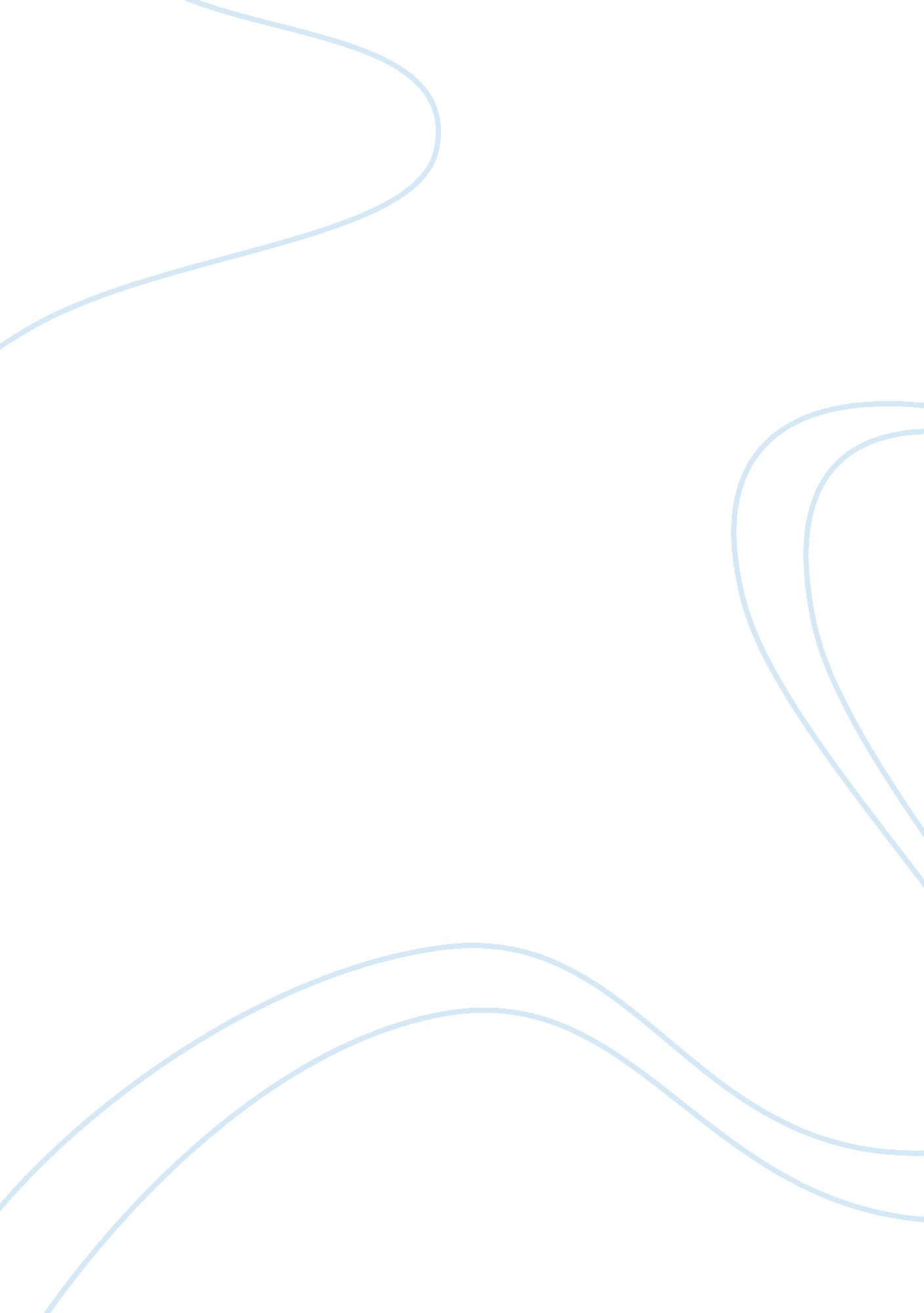 Difference between alain city and abu dhabi cityScience, Geography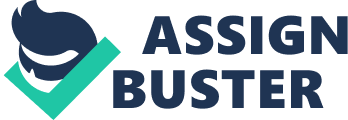 The growth and establishment of the city depend on the oil in the region. Before the discovery of oil, the city depended on camel and farm produce such as dates. 
Al Ain, however, relies on tourism to boost its economy. The region serves as a recreation center and the home of a sports stadium. The sport welcomes foreigners to town thereby boosting its economy. Other physical features act as a tourist attraction too. 
Population Difference: 
Abu Dhabi city has one of the highest growth rates in the world. Since the year 1960, it has registered a growth rate of 9. 6 percent. It explains its present population of about 1. 968 million people. The major reason for the increase in the population in the constant immigration that occurs throughout the year. 
Al Ain, however, has a smaller population. Presently there are about 568221 people in the garden city. Most of the inhabitants are the original Emirati community. 